ԱՐԵՎՄՏՅԱՆ ՈՒԿՐԱԻՆԱՅԻ  ԱԶԳԱՅԻՆ  ՀԱՄԱԼՍԱՐԱՆԻ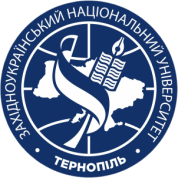 ԵՐԵՎԱՆԻ ԿՐԹԱԳԻՏԱԿԱՆ ԻՆՍՏԻՏՈՒՏԸՆԴՈՒՆԵԼՈՒԹՅԱՆ ՔՆՆՈՒԹՅԱՆ ՀԱՐՑԱՇԱՐ « ԶԲՈՍԱՇՐՋՈՒԹՅՈՒՆ »«Զբոսաշրջություն» հասկացության էությունը և նշանակությունըԶբոսաշրջության ձևավորման նպատակը և գործառույթներըԶբոսաշրջությունը որպես ծառայությունների տեսակ Զբոսաշրջային ծառայությունների առանձնահատկություններըԶբոսաշրջության ձևավորման պատմությունը և զարգացման գործոններըԶբոսաշրջության ձևավորման փուլերըԶբոսաշրջության և ճանապարհորդության տարբերություններըԶբոսաշրջության դասակարգումըԶբոսաշրջության տեսակներըԶբոսաշրշության զարգացման տնտեսական նշանակությունըԶբոսաշրջային գործունեության սուբյեկտներըԶբոսաշրջային գործունեության օբյեկտներն ու համալիրներըԶբոսաշրջությունը որպես գիտությունԶբոսաշրջային պահանջարկի հետազոտումըԶբոսաշրջային պահանջարկի տեսակներըԶբոսաշրջության զարգացման նախադրյալները Զբոսաշրջության զարգացման բնակլիմայական պայմանների նշանակությունըԲնապատմական հուշարձանների զբոսաշրջային նշանակությունըՍոցիալ-տնտեսական զարգացման ազդեցությունը զբոսաշրջության վրաԳիտակազմակերպչական և օրենսդրաիրավական գործունեության ազդեցությունը զբոսաշրջության վրաԶբոսաշրջային հաստատությունների դասակարգումըԶբոսաշրջության միջավայրի էությունը և բնութագրումըԶբոսաշրջային շուկայի էությունը և առանձնահատկություններըԶբոսաշրջային շուկայի զարգացման գործոններըԶբոսաշրջային շուկայի տարբերակումըՄիջազգային զբոսաշրջային շուկայի զարգացման միտումներըԶբոսաշրջային երթուղիները և դրանց տեսակներըԶբոսաշրջության զարգացման տարածաշրջանային գոտիներըԶբոսաշրջային արդյունաբերության էությունը և կառուցվածքըԶբոսաշրջային ինդուստրիայում փոխադրամիջոցների ծառայություններըՀյուրանոցային ինդուստրիան զբոսաշրջության ոլորտումՍննդի ծառայությունների դերը զբոսաշրջության ոլորտումԺամանցը և զվարճությունները զբոսաշրջության ոլորտումԷքսկուրսիոն գործունեությունը զբոսաշրջության ոլորտումԶբոսաշրջային արդյունքը, դրա կառուցվածքըԶբոսաշրջային արդյունքի մշակումը և իրացումըԶբոսաշրջային ապրանքների սահմանումը և դասակարգումըԶբոսաշրջային ապրանքների առանձնահատկություններըԶբոսաշրջային փաթեթը և դրա տարրերըԶբոսաշրջային կազմակերպությունները և դրանց տեսակներըՏուրօպերատորները որպես առաջնային ծառայությունների կազմակերպություններՏուրօպերատորների դասակարգումը	Տուրօպերատորների դասակարգումը ըստ գործունեության վայրի, ուղղությունների և գործառույթներիԶբոսաշրջային գործակալությունները, դրանց տեսակներըԶբոսաշրջային գործակալությունների գործառույթներըԶբոսաշրջային գործունեության պետական կարգավորումըԶբոսաշչջության զարգացման տնտեսական և վարչական մեխանիզմներըԶբոսաշրջությունը և շրջակա միջավայրի որակըԷկոտուրիզմի զարգացման հեռանկարներըԲնապահպանությունը և զբոսաշրջությունըԶբոսաշրջային արդյունաբերության  կազմակերպությունների շուկայի համալիր հետազոտություններըԶբոսաշրջային արդյունաբերության կազմակերպությունների գովազդային գործունեությունըԶբոսաշրջային արդյունքի իրացման խթանման միջոցառումները Զբոսաշրջային արդյունքի իրացման խթանման ուղղություններըԶբոսաշրջային ծառայությունների էլեկտրոնային առևտրի էությունը և զարգացման միտումներըՀյուրընկալության արդյունաբերությունը որպես զբոսաշրջության արդյունաբերության բաղադրիչԶոսաշրջության որպես համալիր համակարգի պլանավորման առանձնահատկություններըԶբոսաշրջային գործունեությանը առնչվող ռիսկերըԶբոսաշրջային ապահովագրության տեսակները և առանձնահատկությունները Զբոսաշրջության զարգացման նշանակությունը ՀՀ տնտեսության համարԿազմեց՝  տ. գ. թ.   Ռ.Մ. Հաջոյան